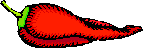 Peace *  Love *  Gumbo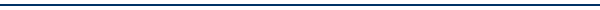 APPETIZERSGumbo  Cup 5-  Bowl 7-

Vidalia Onion Fritters  Served with spicy Dijon Honey sauce 7-Crawfish Tempura 
Crawfish tails lightly fried in tempura batter with a drizzle of spicy Red Hot mayo 10- 

Chicken Tostadas 
Pulled chicken simmered in chipotle broth, served in baked tortilla cups with cilantro lime sour cream 9-

Ragin' Cajun Calamari 
Deep-fried calamari with cherry pepper relish & Bayou Red Hot Sauce on the side 9-

Big Fun Wings 
Tossed in the perfect blend of hot sauce, butter & spice, served with pecan-bleu cheese dressing 10-SALADHouse SaladMixed greens with shredded red cabbage, grape tomato, carrot and cucumber in Red Hot vinaigrette, Creole mustard or pecan bleu cheese dressing 7-Jambalaya Salad 
Mixed greens, diced andouille & smoked chicken, pepperjack, mushroom & red onion
in creamy Creole mustard dressing 9- 

The Wedge 
Crisp iceberg wedge with creamy pecan bleu cheese dressing & bacon bits 8- 

Must HavesSweet Potato Fries with Etouffee Gravy       Jambalaya        
Cajun Fries Idaho Potato Fries Dusted with Blackening Spice  
Corn Bread     Tortilla Chips & Bean Dip     Kiss My Grits with Etouffee Gravy each 6-ENTREESBlackened Voodoo 
Your Choice of meat or fish flame-seared in a fiery blend of herbs & spices
with your choice of Sweet Potato Fries, Jambalaya or Grits 
 Steak 26- Catfish 22- Shrimp 25- Chicken 18- 

Marie Laveau's Voodoo Tuna 
Blackened tuna steak drizzled with jalapeno caramel sauce, served with sweet potato fries 23-El Diablo 
Smokin'  hot jalapeno & habanero gravy served over 
Steak with sweet potato fries 26-  
or Crawfish over rice 25-

Cajun Maque Choux 
 Roasted corn, onion and peppers sauteed with your choice of  
Cornmeal Coated Catfish 22- Chicken 18- Crawfish 25- Shrimp 25- 
over rice  ***CAN BE MADE HOT HOT HOT TO ORDER****

Uptown Etouffee 
Your choice of poultry, fish or seafood smothered in rich roux-based vegetable gravy, served over rice
Chicken 18- Crawfish 25- Shrimp 25-

Pan-Fried Catfish 
Catfish filet pan-fried in crawfish, mushroom and scallion cream sauce, over rice 26-

Cajun Chicken FrancaseBoneless chicken sautéed with fresh roasted red pepper and jalapeno in lemon, shallot and white wine sauce, served over rice 18-Mardi Gras Pasta 
Penne & fresh garden vegetables sautéed in creamy Alfredo sauce 17- 
Add Chicken 4- Crawfish 6- Shrimp 6-*****AMERICAN EXPRESS OR CASH ONLY PLEASE!*****A 20% Gratuity may be added to Parties of 5 or MorePlate Sharing Charge- $5Minimum $10 Per Person in Dining Room